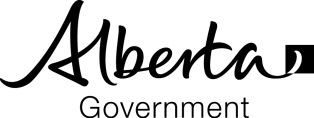 Prescription and Request for Funding for an Additional BPAP DeviceB-2The information on this form is being collected and used by Alberta Health pursuant to sections 20, 21, 22 and 27 of the Health Information Act and sections33, 34, 39 and 40 of the Freedom of Information and Protection of Privacy Act (FOIP) for the purpose of providing and determining eligibility for health benefits under the Alberta Aids to Daily Living and Extended Health Benefits Regulation. If you have any questions about the collection of this information, you can contact Alberta Aids to Daily Living Program, 10th Floor, Milner Building, 10040 – 104 Street NW, Edmonton, Alberta T5J 0Z2 Telephone: 780-427-0731 Fax: 780-422-0968.                                                                                                                    Date submitted (yyyy-mm-dd)1.   Client's Name (Last, First) PHN                                                                                           Date of Birth (yyyy-mm-dd)              -           - 3.    Is client’s BPAP usage equal to or greater than 16 hours per day?	Yes	No       If no, client is not eligible for a second BPAP.4.   Reason for requesting an additional BPAP 5.   Current Diagnosis:6.    Prescribed BPAP SettingsMode	S	SIT 	PC	AVAPS                 IPAP min	IPAP max	EPAP	Rate	Rise     	Ti	Vt            Ramp  	02                  OtherAddressCity Postal CodeTelephone Number2.Respiratory Assessor (Last, First Name)Designation:	RRT	OtherPhoneFaxFacility Name7.Prescribing Physician Name (Last, First) Phone                  Fax                  FaxDate (yyyy-mm-dd)                 Signature                 Signature8.CommentsComments